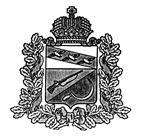 СОБРАНИЕ ДЕПУТАТОВМЕЛЕХИНСКОГО СЕЛЬСОВЕТАЩИГРОВСКОГО РАЙОНА КУРСКОЙ ОБЛАСТИР Е Ш Е Н И ЕОт «21» марта  2018  года                               № 24-62/1-6Об утверждении Положения о порядке сообщения лицами, замещающими муниципальные должности, о возникновении личной заинтересованности при исполнении должностных обязанностей, которая приводит или может привести к конфликту интересовВ соответствии с Федеральным законом от 03 апреля 2017 года   № 64-ФЗ "О внесении изменений в отдельные законодательные акты Российской Федерации в целях совершенствования государственной политики в области противодействия коррупции", частью 9 статьи 15  Федерального закона от 02 марта 2007 года № 25-ФЗ «О муниципальной службе в Российской Федерации», частью 7.4 статьи 40 Федерального закона от 06 октября 2003 года № 131-ФЗ "Об общих принципах организации местного самоуправления в Российской Федерации", частью 4.3 статьи 12.1 Федерального закона от 25 декабря 2008 года № 273-ФЗ "О противодействии коррупции",  руководствуясь Уставом муниципального образования «Вязовский сельсовет» Щигровского района Курской области,  Собрание депутатов Мелехинского сельсовета Щигровского района   решило:    Утвердить Положение о порядке сообщения лицами, замещающими муниципальные должности, о возникновении личной заинтересованности при исполнении должностных обязанностей, которая приводит или может привести к конфликту интересов  (приложение 1).2. Контроль за исполнением настоящего решения возложить на председателя  Собрания депутатов Мелехинского сельсовета Щигровского района Курской области Т.А. Барышникову3. Настоящее решение вступает в силу со дня его официального обнародования.Председатель Собрания депутатов                                       З.И.СалтановаМелехинского сельсовета Щигровского районаГлава Мелехинского  сельсовета                                               А.И.МордвиноваПриложение 1к постановлению администрацииМелехинского сельсоветаЩигровского районаОт «21» марта  2018  года                               № 24-62/1-6Положение о порядке сообщения лицами, замещающими муниципальные должности, о возникновении личной заинтересованности при исполнении должностных обязанностей, которая приводит или может привести к конфликту интересов1. Настоящим Положением определяется порядок сообщения лицами, замещающими муниципальные должности муниципального образования «Вязовский сельсовет» Щигровского района Курской области, в том числе главой Мелехинского сельсовета Щигровского района Курской области, депутатами  Собрания депутатов Мелехинского сельсовета Щигровского района Курской области, (далее – лица, замещающие муниципальные должности), о возникновении личной заинтересованности при исполнении должностных обязанностей, которая приводит или может привести к конфликту интересов.2. Лица, замещающие муниципальные должности, обязаны в соответствии с законодательством Российской Федерации о противодействии коррупции сообщать о возникновении личной заинтересованности при исполнении должностных обязанностей, которая приводит или может привести к конфликту интересов, а также принимать меры по предотвращению или урегулированию конфликта интересов.Сообщение оформляется в письменной форме в виде уведомления о возникновении личной заинтересованности при исполнении должностных обязанностей, которая приводит или может привести к конфликту интересов (далее - уведомление).3. Лица, замещающие муниципальные должности, направляют на имя председателя комиссии по урегулированию конфликта интересов (далее – комиссия) уведомление, составленное по форме согласно приложения к настоящему Положению.Уведомление должно быть лично подписано лицом, замещающим муниципальную должность, с указанием даты его составления.4. Уведомления, представленные в соответствии с пунктом 3 настоящего положения, по решению председателя комиссии направляются секретарю комиссии для осуществления предварительного рассмотрения.5. В ходе предварительного рассмотрения уведомлений секретарь комиссии имеет право получать в установленном порядке от лиц, направивших уведомления, пояснения по изложенным в них обстоятельствам и направлять в установленном порядке запросы в федеральные органы государственной власти, органы государственной власти Курской области, иные государственные органы, органы местного самоуправления и заинтересованные организации.6. По результатам предварительного рассмотрения уведомлений, поступивших в соответствии с пунктом 4 настоящего Положения секретарем комиссии подготавливается мотивированное заключение на каждое из них.Уведомления, заключения и другие материалы, полученные в ходе предварительного рассмотрения уведомлений, представляются председателю комиссии в течение семи рабочих дней со дня поступления уведомлений в комиссию.В случае направления запросов, указанных в пункте 5 настоящего Положения, уведомления, заключения и другие материалы представляются председателю комиссии в течение 45 дней со дня поступления уведомлений в комиссию. Указанный срок может быть продлен, но не более чем на 30 дней7. Председателем комиссии по результатам рассмотрения им уведомлений принимается одно из следующих решений:а) признать, что при исполнении должностных обязанностей лицом, направившим уведомление, конфликт интересов отсутствует;б) признать, что при исполнении должностных обязанностей лицом, направившим уведомление, личная заинтересованность приводит или может привести к конфликту интересов;в) признать, что лицом, направившим уведомление, не соблюдались требования об урегулировании конфликта интересов.8. В случае принятия решения, предусмотренного подпунктом "б" пункта 7 настоящего Положения, в соответствии с законодательством Российской Федерации председатель комиссии принимает меры или обеспечивает принятие мер по предотвращению или урегулированию конфликта интересов либо рекомендует лицу, направившему уведомление, принять такие меры.9. В случае принятия решений, предусмотренных подпунктами "б" и "в" пункта 7 настоящего Положения, председатель комиссии направляет уведомление на рассмотрение соответствующей комиссии.10. Комиссия рассматривает уведомления и принимает по ним решения в порядке, установленном Положением о комиссии по урегулированию конфликта интересов, утвержденным решением  Собрания депутатов Мелехинского сельсовета Щигровского района Курской области от 30.03.2018 г. № 3-8-6Приложениек Положению о порядке сообщения лицами, замещающимимуниципальные  должности, о возникновении личнойзаинтересованности при исполнении должностныхобязанностей, которая  приводит или может привестик конфликту интер(отметка об ознакомлении)Председателю комиссии по урегулированию конфликта интересов                                        от                                __________________________________                                __________________________________                                                                (Ф.И.О., замещаемая должность)Уведомлениео возникновении личной заинтересованности при исполнении должностныхобязанностей, которая приводит или может привести к конфликтуинтересовСообщаю о возникновении у меня личной заинтересованности при исполнении должностных обязанностей, которая приводит или может привести к конфликту интересов (нужное подчеркнуть).Обстоятельства, являющиеся основанием возникновения личной заинтересованности:____________________________________________________________________________________________________________________________________Должностные обязанности, на исполнение которых влияет или может повлиять личная заинтересованность:____________________________________________________________________________________________________________________________________Предлагаемые меры по предотвращению или урегулированию конфликта интересов:____________________________________________________________________________________________________________________________________Намереваюсь (не намереваюсь) лично присутствовать на заседании комиссии по урегулированию конфликта интересов (нужное подчеркнуть)."__" _________ 20__ г. _____________________    ________________________                                                            (подпись лица,                                                        (расшифровка                                                            направляющего                                                           подписи)                                                             уведомление)